РОССИЙСКАЯ ФЕДЕРАЦИЯОРЛОВСКАЯ  ОБЛАСТЬ ОТДЕЛ ОБРАЗОВАНИЯДМИТРОВСКОГО РАЙОНАП Р И К А З«26»  декабря  2020 г.                                                           № 228       г. ДмитровскОб организации питания обучающихся, получающих начальное общее образование в муниципальных  бюджетных общеобразовательных организациях Дмитровского района на 2-е  полугодие  2020-2021 учебного года       Во исполнение постановления администрации Дмитровского района от 26 декабря 2020 г. № 596 «Об организации питания обучающихся, получающих начальное общее образование в муниципальных   общеобразовательных организациях Дмитровского района Орловской области на 2-е полугодие 2020-2021 учебного года», постановления администрации Дмитровского района от 30.12.2019 № 532 «О порядке выплаты ежемесячной денежной компенсации за питание обучающимся с ограниченными возможностями здоровья, получающим образование на дому», постановлением Главного государственного санитарного врача Российской Федерации от 27.10.2020г. № 32 «Об утверждении санитарно-эпидемиологических правил и норм СанПиН 2.3/2.4.3590-20» «Санитарно-эпидемиологические требования к организации общественного питания населения»,   Методических рекомендаций  2.4.0179-20 «Рекомендации по организации питания обучающихся общеобразовательных организаций» от 18.05.2020 г. и в целях обеспечения школьников, получающих начальное общее образование в муниципальных бюджетных общеобразовательных организациях Дмитровского района горячим питанием  приказываю:       1. Руководителям муниципальных  общеобразовательных организаций:1.1. Организовать с 1 января  2021 года   горячее питание для обучающихся, получающих начальное общее образование в общеобразовательных организациях района, в размере  58,09 рублей на одного обучающегося, за счет субсидий из областного бюджета бюджетам муниципальных районов Орловской области в рамках подпрограммы 1 «Развитие системы дошкольного, общего и дополнительного образования детей, воспитательной работы в образовательных организациях» государственной программы Орловской области «Образование в Орловской области» на 2021 год и плановый период 2022 и 2023 годов» при условии, если продолжительность занятий данной категории школьников составляет до 6  астрономических часов. Обучающимся, продолжительность занятий которых составляет более 6 часов или охваченных подвозом, организуется  двухразовое горячее питание  в размере: завтрак - до 20 рублей за счет средств бюджета Дмитровского района Орловской области, обед - 58,09 рублей за счет субсидий из областного бюджета. 	1.2. Организовать работу по формированию навыков и культуры здорового питания, этикету приема пищи, профилактике пищевых отравлений и инфекционных заболеваний.1.3. Установить контроль за работой школьных буфетов в части, касающейся наличия в них широкого ассортимента кондитерских изделий, кисломолочной продукции, горячих напитков, соков.1.4. Осуществлять отбор оптовых поставщиков продовольственной продукции для обеспечения питанием обучающихся и воспитанников образовательных организаций района в соответствии с Федеральным Законом № 44 - ФЗ от 22.03.2013 г. «О контрактной системе в сфере закупок товаров, работ, услуг для обеспечения государственных и муниципальных нужд»».2. Настоящий приказ вступает в силу с момента его подписания и распространяет свое действие на правоотношения, возникшие с 1 января 2021 года. 3. Контроль за исполнением настоящего приказа оставляю за собой.Начальник отдела образования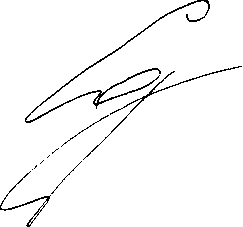          С. В. Сорокин